KREPŠINIS 3x3ATVIROJI A GRUPĖA POGRUPISĮ atkrintamąsias varžybas patenka 1-3 vietas pogrupyje užėmusios komandos.B POGRUPISĮ atkrintamąsias varžybas patenka 1-3 vietas pogrupyje užėmusios komandos.KREPŠINIS 3x3ATVIROJI A GRUPĖATKRINTAMOSIOS VARŽYBOSKomandos pavadinimas1.2.3.4.5.TaškaiVietaLATVIJAS GAIŠALS
(Biržai)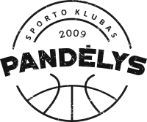 IMLITEX HOLDINGS
(Kaunas)PASTATYKIT SALĘ
(Rokiškis)LEGENDINIAI AUKŠTAIČIAI
(Rokiškis/Panevėžys)PRIE UŽPALIŲ
(Užpaliai)Komandos pavadinimas1.2.3.4.5.6.TaškaiVietaPANARAI
(Vilnius)ADORMA ROLETAI JUMS
(Panevėžys)UŽPALIAI
(Utenos r.)NOLSIEM
(Vilkija)PAMPARAM
(Panevėžys)VĖŽLIUKAI NINDZĖS
(Panevėžys)A1B2NugalėtojasA3B1A2III vietaB3